Kao i svake godine, Ambasada Francuske i Francuski institut raspisali su konkurs za stipendije Vlade Francuske za master 2 nivo i doktorate u komentorstvu, za studije na francuskom ili engleskom jeziku. Sve oblasti su zastupljene. Studenti sami odlučuju o izboru studijskog programa. Svake godine oko pedeset studenata iskoristi finansijsku podršku Vlade Francuske za nastavak studija u Francuskoj. Konkurs za stipendije 2019-2020. otvoren je do 18. marta. 2019.
Studenti mogu da konkurišu za razne programe stipendija: master 2-sve oblasti master 2-stipendija za bivše maturante Matematičke gimnazije u Beogradu  doktorat u komentorstvu stipendija za Nacionalnu visoku školu za lepu umetnost (ENSBA).Podnošenje kandidatura:Francuski institut u Srbiji, Zmaj Jovina 11, Beogradvesna.adamovic@institutfrancais.rsUslovi i kriterijumi nalaze se na sajtovima:www.institutfrancais.rs
www.srbija.campusfrance.org Pratite naše aktuelnosti: facebook Campus France Serbie/Studirajte u Francuskoj 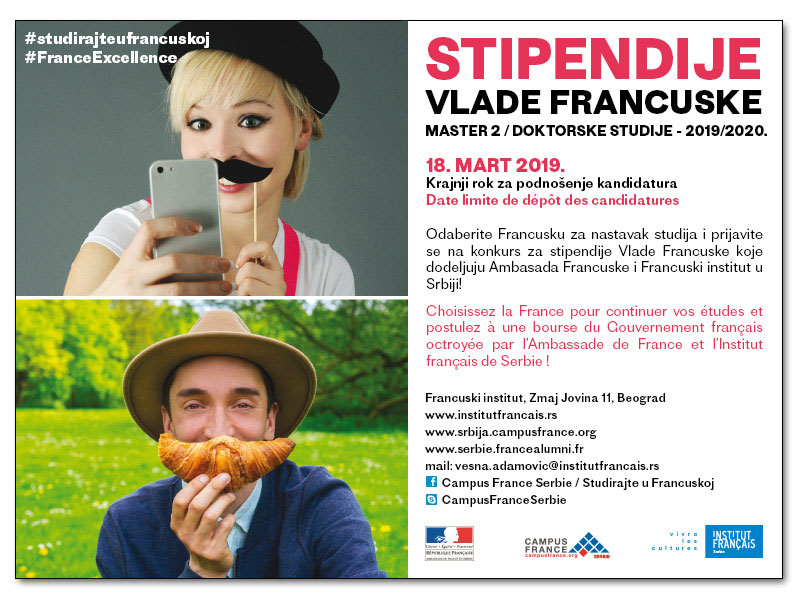 